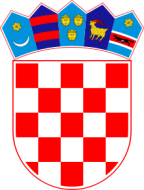 REPUBLIKA HRVATSKAVUKOVARSKO-SRIJEMSKA ŽUPANIJA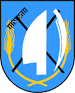 	      OPĆINA TOVARNIK                    OPĆINSKO VIJEĆEKLASA: 021-05/20-03/21URBROJ:2188/12-04-20-1Tovarnik, 23.5.2020. Na temelju  članka 31.  Statuta Općine Tovarnik ( „Službeni vjesnik“  Vukovarsko-srijemske županije br.  4/13, 14/ 13, 1/18, 6/18, 3/20 ) i   članka  74. Zakona o komunalnom gospodarstvu   ( Narodne novine  68/18 i 110/18 ) Općinsko vijeće Općine Tovarnik ,  na svojoj 26. sjednici održanoj 23.5.2020. god. d o n o s i  ODLUKU O USVAJANJU IZVJEŠTAJ  O IZVRŠENJU PROGRAMA ODRŽAVANJA   KOMUNALNE INFRASTRUKTURE OPĆINE TOVARNIK  ZA 2019. GOD.I.Usvaja se izvještaj  o izvršenju Programa održavanja  komunalne  infrastrukture Općine Tovarnik za 2019. godinu koje je Općinskom vijeću Općine Tovarnik podnijela Načelnica Općine Tovarnik istodobno s izvješćem o izvršenju proračuna Općine Tovarnik za 2019. god. odnosno u zakonskom roku do 1.6.2020. II.Izvještaj iz toč. I. ove Oluke je sastavni dio ove Odluke. III.Ova  će Odluka  zajedno s izvještajem  bit objavljena   u „Službenom vjesniku“ Vukovarsko-srijemske županije.              PREDSJEDNIK  OPĆINSKOG VIJEĆA Dubravko Blašković                                                                          PRILOG: Izvještaj  o izvršenju Programa održavanja  komunalne infrastrukture Općine Tovarnik za 2019. godinu